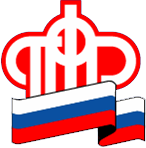 Управление Пенсионного фонда России в г. Белоярский                                                    Ханты-Мансийского автономного округа - ЮгрыУстановить кодовое слово для получения расширенной консультации по телефону можно через электронные сервисыВ период распространения коронавирусной инфекции Отделение ПФР по ХМАО-Югре рекомендует воздержаться от личного посещения территориальных органов ПФР и напоминает, что получить информацию, касающуюся персональных данных гражданина, возможно по телефону с использованием кодового слова.Кодовое слово – это пароль, устанавливаемый гражданином для подтверждения своей личности при телефонной консультации. Чтобы установить кодовое слово, достаточно зайти в свой личный кабинет гражданина на сайте Пенсионного фонда РФ и в профиле пользователя, в строке «Настройки идентификации личности посредством телефонной связи», задать желаемый пароль, после чего данные мгновенно будут приняты органами ПФР.После того как гражданин установит кодовое слово, он может позвонить по телефону горячей линии в Управление ПФР в г. Белоярский ХМАО-Югре – 8 (34670)  23782, 8 (34670) 23783, назвать свое кодовое слово вместе с идентификационными данными и получить все необходимые сведения, касающиеся своих персональных данных.